KАРАР                                                                ПОСТАНОВЛЕНИЕ«Об утверждении  Программы комплексного развитиясоциальной  инфраструктуры сельскогопоселения Мраковский сельсовет муниципального районаГафурийский район Республики Башкортостан на 2017-2027 гг.»В целях повышения качества жизни населения, его занятости и самозанятости, экономических, социальных и культурных возможностей на основе развития сельхозпроизводства, предпринимательства, личных подсобных хозяйств торговой инфраструктуры и сферы услуг на территории сельского поселения Мраковский сельсовет, руководствуясь  Уставом сельского поселения,                                         П О С Т А Н О В Л Я Ю: Утвердить Программу комплексного развития  социальной  инфраструктуры    сельского поселения  Мраковский сельсовет муниципального  района   Гафурийский район Республики Башкортостан на 2017-2027 гг.Контроль за исполнением настоящего постановления оставляю  за  собой.Опубликовать настоящее постановление на  сайте сельского поселения и на информационном стенде администрации сельского поселения.  Глава администрации сельского поселения Мраковский сельсовет муниципального района Гафурийский район Республики Башкортостан                                                           С.С.Ярмухаметов
Приложениек Постановлениюадминистрации сельского поселения Мраковский  сельсовет муниципального района Гафурийский район Республики Башкортостан  от  18.05.2017 г. №42ПРОГРАММА КОМПЛЕКСНОГО  РАЗВИТИЯ  СОЦИАЛЬНОЙ  ИНФРАСТРУКТУРЫ СЕЛЬСКОГО ПОСЕЛЕНИЯ МРАКОВСКИЙ  СЕЛЬСОВЕТ МУНИЦИПАЛЬНОГО РАЙОНА ГАФУРИЙСКИЙ РАЙОН РЕСПУБЛИКИ БАШКОРТОСТАНна  2017 - 2027 гг.2017 год.Паспорт программы  «Комплексного развития социальной  инфраструктуры сельскогопоселения Мраковский сельсовет муниципального района Гафурийский район Республики Башкортостан на 2017-2027 гг годы»1. ВведениеНеобходимость реализации  закона № 131-ФЗ от 06.10.2003 «Об общих принципах организации местного самоуправления в Российской Федерации» актуализировала потребность местных властей  в разработке  эффективной  стратегии развития не только на муниципальном уровне, но и на уровне сельского  поселения.Стратегический план развития сельского поселения отвечает потребностям  и проживающего на его территории населения, и объективно происходящих на его территории процессов. Программа комплексного развития социальной  инфраструктуры  сельского поселения (далее – Программа) содержит  чёткое представление  о  стратегических целях, ресурсах, потенциале  и об основных направлениях социальной  инфраструктуры поселения на среднесрочную перспективу. Кроме того, Программа содержит совокупность  увязанных по ресурсам, исполнителям и срокам реализации мероприятий, направленных на достижение стратегических целей социальной  инфраструктуры  сельского  поселения.Цели развития поселения и программные мероприятия, а также необходимые для их реализации ресурсы, обозначенные в Программе,  могут ежегодно корректироваться и дополняться в зависимости от складывающейся ситуации, изменения внутренних и внешних условий.Разработка настоящей Программы обусловлена необходимостью определить приоритетные по социальной значимости стратегические линии устойчивого развития сельского поселения - доступные для потенциала территории, адекватные географическому, демографическому, экономическому, социокультурному потенциалу, перспективные и актуальные для социума поселения. Программа устойчивого развития направлена на осуществление комплекса мер, способствующих стабилизации и развитию экономики, развитию налоговой базы, повышению уровня занятости населения, решению остро стоящих социальных проблем.Главной целью Программы является повышение качества жизни населения, его занятости и самозанятости экономических, социальных и культурных возможностей на основе развития сельхозпроизводства, предпринимательства, кредитной кооперации, личных подсобных хозяйств торговой инфраструктуры, сферы услуг  и  т.д.. Благоприятные условия для жизни населения - это возможность полноценной занятости, получения высоких и устойчивых доходов, доступность широкого спектра социальных услуг, соблюдение высоких экологических стандартов жизни. В первую очередь это налаживание эффективного управления, рационального использования финансов и собственности. Многие из предлагаемых в Программе мер не требуют масштабных бюджетных вложений, затрат.Для обеспечения условий  успешного выполнения мероприятий  Программы, необходимо на уровне поселения разработать механизм, способствующий эффективному протеканию процессов реализации Программы. К числу таких механизмов относится  совокупность необходимых нормативно-правовых актов, организационных, финансово-экономических,  кадровых и других мероприятий, составляющих условия и предпосылки  успешного выполнения мероприятий Программы и достижения целей развития социальной  инфраструктуры   сельского   поселения.2. Социальная  инфраструктура  и потенциал развития сельского поселения Мраковский сельсовет муниципального района Гафурийский район Республики Башкортостан2.1. Анализ социальной  инфраструктуры  сельского  поселенияОбщая площадь сельского  поселения   составляет  5600,8 кв. км.  Численность населения по данным на 01.01.2017 года составила 829 чел. В состав поселения входят 5  населенных  пунктов.    Административный центр –  с.МраковоНаличие земельных ресурсов сельского поселения Мраковский сельсовет состоянию на 01.01.2017г.2.1.1.  сельского поселения Мраковский сельсовет муниципального района Гафурийский район Республики Башкортостан включает в себя 5 населенных пунктов, с центром в с.Мраково	2.1.2.  Демографическая ситуация Общая  численность  населения  сельского поселения Мраковский сельсовет на 01.01.2017 года  составила 829 человек. Численность  трудоспособного  возраста  составляет 464 человека (55,97 % от общей  численности). Детей  в возрасте   до 18 лет  119 человек.Состав населения сельского  поселения.            Демографические изменения в составе населения (на 01.01.2017г.)         Данные о  среднегодовом приросте населения и тенденции его измененияСтруктуру населения на 2017  год можно обозначить следующим образом:Количество наличного населения по сельскому  поселению  – 829 чел.Население в трудоспособном возрасте – 464 чел. (55,97 %)Население старше трудоспособного возраста – 195 чел. (23,52  %)Демографическая ситуация характеризуется  низким  уровнем  рождаемости,  высокой  смертностью,  неблагоприятным  соотношение  «рождаемость-смертность»           Короткая продолжительность жизни, невысокая рождаемость, объясняется следующими факторами: многократным повышением стоимости самообеспечения (питание, лечение, лекарства, одежда). С развалом экономики в  период перестройки, произошел  развал социальной инфраструктуры на селе, обанкротилась ранее крупные производственные  и сельскохозяйственные предприятия, появилась безработица, резко снизились доходы населения.   Деструктивные изменения в системе медицинского обслуживания также оказывают влияние на рост смертности от сердечно-сосудистых заболеваний, онкологии. На показатели рождаемости влияют следующие моменты:- материальное благополучие;- государственные выплаты за рождение второго ребенка;- наличие собственного жилья;- уверенность в будущем подрастающего поколения.Рынок труда в поселении   Численность трудоспособного населения - около 464 человека,  население граждан, не достигших совершеннолетия — 119 человек. Доля численности населения в трудоспособном возрасте от общей составляет  55,97 процентов. 2.1.4. Развитие отраслей социальной сферы	В  связи  с  прогнозными  показателями  динамики  численности  населения,  изменившимися  условиями  экономического  развития,  предусматриваются  изменения  в  социальной  инфраструктуре.Прогнозом на 2017 год и на период до 2027 года  определены следующие приоритеты социальной  инфраструктуры развития сельского поселения:-повышение уровня жизни населения сельского, в т.ч. на основе развития социальной инфраструктуры;-улучшение состояния здоровья населения на основе доступной широким слоям населения медицинской помощи и повышения качества медицинских услуг;-развитие жилищной сферы в городском поселении;-создание условий для гармоничного развития подрастающего поколения в городском поселении;-сохранение культурного наследия.2.1.4.1. Культура	Предоставление услуг населению в области культуры в сельском поселении осуществляют:-  сельский дом культуры в с.Мраково;-  сельская библиотека с.Мраково;В сельских клубах созданы взрослые и детские коллективы, работают кружки для взрослых и детей различных направлений: танцевальные, музыкальные, спортивные и т.д. Одним из основных направлений работы  является работа по организации досуга детей и подростков, это: проведение интеллектуальных игр, дней молодежи, уличных и настольных игр, различных спартакиад, соревнований по военно-прикладным видам спорта, Дни призывника, проведение единых социальных действий.Задача в культурно-досуговых учреждениях - вводить инновационные формы организации досуга населения и  увеличить процент охвата населения. Проведение этих мероприятий позволит увеличить обеспеченность населения сельского  поселения   культурно-досуговыми  услугами.2.1.4.2.Физическая культура и спортВ сельском   поселении  ведется спортивная работа в многочисленных секцияхНа  территории сельского  поселения  имеется   на  пришкольных  участках  спортивные  площадки,  где проводятся игры и соревнования по волейболу, баскетболу, футболу, военно-спортивные соревнования и т.д.В зимний период любимыми видами спорта среди населения является катание на лыжах. Поселение достойно представляет многие виды спорта на районных и областных  соревнованиях. 3.  ОбразованиеНа территории поселения находится 1 школа и один детский сад. Численность  учащихся составляет 62 человек и  33  детей, посещающих детские сады.   Система  образования,  включает  все  её  ступени – от детского  дошкольного  образования  до  среднего. Это  дает   возможность  адекватно  реагировать  на  меняющиеся  условия  жизни  общества.  В  поселении действуют  1 школа, одно   дошкольное  учреждение.2.1.4.4.   Здравоохранение            На территории поселения находится  1 фельдшерско-акушерский пункт.Специфика потери здоровья  жителями определяется, прежде всего, условиями жизни и труда. Сельские жители поселения практически лишены элементарных  коммунальных удобств, труд чаще носит физический характер. Причина высокой заболеваемости населения кроется в т.ч. и в особенностях проживания:низкий жизненный уровень, отсутствие средств на приобретение лекарств,низкая социальная культура,малая плотность населения.Многие больные обращаются за медицинской помощью лишь в случаях крайней необходимости, при значительной запущенности заболевания и утяжелении самочувствия.2.1.6. Экономика  поселения2.1.6.1.Сельхозпредприятия, фермерские хозяйства, предпринимателиСельское хозяйство поселения представлено  личными хозяйствами населения и КФХ.Прогноз развития сельского хозяйства на 2017 год и на период до 2027 года разработан с учетом имеющегося в сельском  поселении  производственного потенциала, сложившихся тенденций развития сельскохозяйственных организаций и личных подсобных хозяйств населения. Территория сельского поселения  находится   в  целом  агроклиматические  условия  поселения  благоприятны  для получения устойчивых  урожаев  районированных  сельскохозяйственных  культур  и  развития  животноводства.В поселении  имеется  пять КФХ, которые занимаются земледелием, растениеводством, животноводством и овощеводством.   Производство продукции растениеводства в поселении ориентировано в основном,  на зерновые культуры.Производством овощей в поселении занимаются в основном   личные подсобные хозяйства и один КФХ.Хозяйства населения в основном занимаются посевами сельскохозяйственных культур (картофель, овощи (открытого и закрытого грунта). Отведенная площадь под  сады и огороды практически используется в полном объеме по назначению.            Одной из значимых экономических составляющих для поселения, являются личные подсобные хозяйства и от их развития  во многом, зависит сегодня благосостояние населения. 2.1.6.2.   Личные подсобные хозяйстваЛичные подсобные хозяйстваНаличие животных на территории сельского поселения:В последний год  наблюдается тенденции снижения поголовья животных в частном секторе.Причины, сдерживающие развитие личных подсобных хозяйств, следующие:- Нет организованного закупа сельскохозяйственной продукции; - Высокая себестоимость с/х продукции, и ее низкая закупочная цена. Проблемы: 1) сельские жители недостаточно осведомлены о своих правах на землю и имущество.  2) владельцы ЛПХ, предприниматели испытывают острый дефицит финансово-кредитных ресурсов в силу недостаточной государственной поддержки этого сектора экономики; 3) не налажена эффективная система сбыта продукции, материально-технического и производственного обслуживания К(Ф)Х и ЛПХ, других малых форм хозяйствования. В поселении и районе не производятся централизованные муниципальные закупки в хозяйствах молока, картофеля, овощей и других сельскохозяйственных продуктов. Владельцы ЛПХ вынуждены реализовывать продукцию самостоятельно или продавать частным перекупщикам и заготовителям.  Отсутствие кооперативов по закупке продукции тормозит как увеличению численности поголовья скота, так и увеличению земельных площадей под картофель и овощи;4) низкий уровень заработной платы в отрасли, и отток работающих в другие отрасли производства и в социальную сферу;Самостоятельно решить проблемы, с которыми сталкиваются жители сельского поселения   при ведении личных подсобных хозяйств достаточно трудно.      - Существенной причиной, сдерживающей рост численности поголовья скота у населения, является – старение населения. Предприятия, сегодня работают в условиях рынка и  не  имеют достаточных ресурсов, чтобы оказывать гражданам  помощь в необходимых объемах, в заготовке кормов. - Закуп сельскохозяйственной продукции производятся по низким ценам.  - Старение  населения  из - за ухудшающейся демографической ситуации.Способствуя и регулируя процесс развития ЛПХ в поселении можно решать эту проблему.Развитие животноводства и огородничества, как одно из  направлений развития ЛПХ.Производство продукции  животноводства  в  личных подсобных хозяйствах является приоритетным направлением в решении главного вопроса - самозанятость населения.Эту проблему,  возможно,  решить следующим путем:            -увеличения продажи  населению  молодняка  крупного  рогатого скота, свиней сельскохозяйственными предприятиями;        - увеличения продажи населению птицы различных видов  и  пород через близлежащие  птицеводческие предприятия;          Для повышения  племенной  ценности молодняка крупнорогатого скота, находящегося в личных подсобных хозяйствах, и экономической эффективности производства животноводческой продукции необходимо:        - обеспечить  высокий уровень ветеринарного   обслуживания   в  личных подсобных    хозяйствах;        -  необходимо  всячески поддерживать инициативу граждан,  которые сегодня оказывают услуги по заготовке кормов, вспашке огородов, сбору молока;       -   создавать условия для создания и развития потребительско-сбытовых кооперативов на территории   поселения.2.1.7.  Жилищный фондСостояние жилищно - коммунальной сферы  сельского поселенияДанные о существующем жилищном фонде  Жилищный фонд сельского  поселения  характеризуется следующими данными: общая площадь жилищного фонда –  26,1 тыс. м2.  Тем не менее, проблема по обеспечению жильем населения существует.  Жители сельского поселения  активно участвуют в различных программах по обеспечению жильем: «Жилье молодым семьям», «Устойчивое развитие сельских территорий до 2020 года», «Жилище» программа – молодые семьи, «Социальное развитие  села» - приобретение домокомплекта и т.д.             К услугам  ЖКХ предоставляемым  в поселении  относится теплоснабжение, водоснабжение. Развитие среды проживания населения  поселения  создаст непосредственные условия для повышения качества жизни нынешнего и будущих поколений жителей. Перед органами местного самоуправления поселения стоит задача,  улучшение  качества  предоставляемых  услуг. Поселение не может развиваться без учета состояния и перспектив развития инженерных систем жизнеобеспечения, которые включают в себя такие составные части, как теплоснабжение, , электроснабжение и водоснабжение,  водоотведение.Непосредственно под развитием систем коммунальной инфраструктуры поселения понимается проведение комплекса мероприятий нормативно-правового, организационного и иного характера, направленных на повышение качества жизни населения поселения, понимание жителями поселения сложности проводимой коммунальной реформы, а также подготовку и проведение соответствующих инвестиционных программ.2.1.8.   Анализ сильных и слабых сторон населенияАнализ ситуации в поселении сведен в таблицу и выполнен в виде SWOT-анализа проанализированы сильные и слабые стороны, возможности и угрозы. Сильные и слабые стороны    Проведенный анализ показывает, что как сильные, так и слабые стороны сельского поселения    его географическим (транспортным) положением по отношению к областному  центру  и  крупным   городам.      Экономический потенциал поселения значителен, но в настоящее время слабо задействован, особенно в части, развития предпринимательства, переработка сельхоз продукции, развития услуг населению, развития личных подсобных хозяйств.    Базовый ресурсный потенциал территории (природно-ресурсный, экономико-географический, демографический) не получает должного развития.В поселении присутствует тенденция старения и выбывания квалифицированных кадров, демографические проблемы, связанные со старением, слабой рождаемостью и оттоком  населения за территорию поселения, усиливающаяся финансовая нагрузка на экономически активное население, нехватка квалифицированной рабочей силы, выбытие и не возврат молодежи после обучения в вузах.Старение объектов образования, культуры, спорта и их материальной базы, слабое обновление из-за  отсутствия финансирования.              Проанализировав вышеперечисленные отправные рубежи необходимо  сделать вывод:  В обобщенном виде главной целью Программы развития  социальной   инфраструктуры    сельского поселения Мраковский  муниципального района Гафурийского района Республики Башкортостан на 2017-2027 гг. является устойчивое повышение качества жизни нынешних и будущих поколений жителей и благополучие развития  сельского   поселения  через устойчивое развитие территории в социальной и экономической сфере. Для достижения поставленных целей в среднесрочной перспективе необходимо решить следующие задачи:1. создать правовые, организационные, институциональные и экономические условия для перехода к устойчивому социально-экономическому развитию поселения, эффективной реализации полномочий органов местного самоуправления;2. развить и расширить сферу информационно-консультационного и правового обслуживания населения;3. построить новые и отремонтировать старые водопроводные сети; 4. отремонтировать дороги внутри и между населенными пунктами поселения; 5.  улучшить состояние здоровья населения  путем  вовлечения  в  спортивную  и  культурную  жизнь  сельского  поселения; 6. повысить роль физкультуры и спорта в целях улучшения состояния здоровья населения и профилактики правонарушений, преодоления распространения наркомании и алкоголизма;7. отремонтировать объекты культуры и активизация культурной деятельности;8. развить личные подсобные хозяйства;9. создать условия для безопасного проживания населения на территории поселения; 10. повышение качества и  уровня жизни населения, его занятости и самозанятости экономических, социальных и культурных возможностей на основе развития сельхозпроизводства, предпринимательства, кредитной кооперации, личных подсобных хозяйств, торговой инфраструктуры и сферы услуг. Уровень и качество жизни населения должны  рассматриваются как степень удовлетворения материальных и духовных потребностей людей, достигаемых  за счет создания экономических и материальных условий и возможностей, которые характеризуются соотношением уровня доходов и стоимости жизни.3. Основные стратегическими направлениями развития поселенияИз   анализа вытекает, что стратегическими направлениями развития поселения должны стать  следующие действия: Экономические:1.    Содействие развитию  сельскохозяйственного бизнеса, и вовлечение его как потенциального инвестора для выполнения социальных проектов, восстановление объектов образования, культуры и спорта.   2.    Содействие развитию   малого и  среднего  предпринимательства  для развития поселения и организации новых рабочих мест.                 Социальные:1.  Развитие социальной инфраструктуры, образования, здравоохранения, культуры, физкультуры и спорта:   - участие в отраслевых  районных, областных программах, Российских и международных грантах по развитию и укреплению данных отраслей;-содействие предпринимательской инициативы по развитию данных направлений и всяческое ее поощрение  (развитие и увеличение объемов платных услуг предоставляемых учреждениями образования, здравоохранения, культуры, спорта на территории поселения).  2.    Развитие личного подворья граждан, как источника доходов населения.- привлечение льготных кредитов из областного бюджета на развитие личных подсобных хозяйств;- организация торговли населения продукцией с личных подворий на «Областной ярмарке»;-по максимуму привлечение населения к участию в сезонных ярмарках со своей продукцией;-привлечение средств из районного бюджета  на восстановление пастбищ;-помощь населению в реализации мяса с личных подсобных хозяйств;-поддержка предпринимателей ведущих закупку продукции с личных подсобных хозяйств на выгодных для населения условиях.3.   Содействие в привлечении молодых специалистов в поселение (врачей, учителей, работников культуры, муниципальных служащих); -помощь членам их семей в устройстве на работу; -помощь в решении вопросов по  приобретению  этими  специалистами жилья через районные, областные и федеральные программы, направленные на строительство приобретения жилья, помощь в получении кредитов, в том числе ипотечных на жильё.4.    Содействие в обеспечении социальной поддержки слабозащищенным слоям населения:-консультирование, помощь в получении субсидий, пособий различных льготных выплат;-содействие в привлечении бюджетных средств, спонсорской помощи для поддержания одиноких пенсионеров, инвалидов, многодетных семей (заготовка твердого топлива, пиломатериал для ремонта жилья, проведение ремонта жилья,  лечение в учреждениях здравоохранения, льготное санаторно - курортное лечение).5.   Привлечение средств из областного и федерального бюджетов на укрепление жилищно-коммунальной сферы: -по Программе «Устойчивое развитие сельский территорий» реконструкция водопроводных сетей в населенных пунктах;- по «Программе переселение  граждан  из  ветхого  аварийного  жилье» для строительства жилья   и  ремонт  муниципального  жилья;- по программам молодая семья, сельское жилье, жилье для молодых специалистов, ипотечное кредитование для строительства приобретения жилья гражданами, работающими проживающими на территории поселения;6.   Содействие в развитие систем телефонной и сотовой связи, охват сотовой связью удаленных и труднодоступных поселков поселения.7.   Освещение населенных пунктов поселения  на  должном  уровне.8.   Привлечение средств  из областного и федерального бюджетов на строительство и ремонт   дорог.9.  Привлечение средств из бюджетов различных уровней для благоустройства  поселения.Система основных программных мероприятий по развитию  сельского поселения  Задача формирования стратегии развития сельского поселения  не может быть конструктивно решена без  анализа, выявления    и адекватного описания его важнейших  характеристик. Для этих целей при разработке Программы был использован эффективный инструмент исследования объектов подобного рода - системный анализ, который позволил воспроизвести основные системные характеристики поселения, показать механизмы его функционирования и развития. Использование инструментов системного анализа обусловлено необходимостью учета сложности и многообразия экономических, социальных, политических и других факторов, влияющих на развитие поселения. С данных позиций поселение  представляет собой  систему, которая характеризуется совокупностью различных подсистем, сложными и многочисленными взаимосвязями между ними, динамичностью протекающих процессов.  Использование системного анализа для  разработки Программы позволило выявить и описать основные сферы деятельности в  поселении. Таковыми являются: производственная сфера, сфера управления и развития, а также сферы  обеспечения условий функционирования и поддержания работоспособности основных элементов, составляющих основу сельского  поселения.Мероприятия Программы  комплексного развития  социальной  инфраструктуры   сельского поселения Мраковский сельсовет муниципального района Гафурийский район Республики Башкортостан  включают как планируемые к реализации инвестиционные проекты, так и совокупность различных  организационных мероприятий, сгруппированных по указанным выше системным признакам. Перечень  основных программных мероприятий на период 2017-2027 гг., ответственных исполнителей  и ожидаемых результатов от их реализации с указанием необходимых объемов и потенциальных источников финансирования, приведены в таблицах.Состав мероприятий по совершенствованию сферы управления и развития   сельского поселения Мраковский сельсовет муниципального района Гафурийский район Республики БашкортостанСостав    мероприятий  по   обеспечению    условий   функционирования   и   поддержанию       работоспособности   основных  элементов сельского поселения Мраковский сельсовет муниципального района Гафурийский район Республики БашкортостанРазвитие и поддержка малого предпринимательстваРазвитие субъектов  малого  и  среднего предпринимательства является одним из главных направлений экономической деятельности, т.к. именно данным сектором решается ряд важнейших проблем социальной стабильности населения. Это, прежде всего, занятость, повышение жизненного уровня населения, увеличение наполняемости бюджета.Цель политики развития и поддержки малого  и  среднего  предпринимательства - создание благоприятных политических, правовых, экономических и организационных условий для повышения устойчивого и динамичного развития малого  и  среднего предпринимательства, обеспечивающих сохранение и создание новых рабочих мест, насыщение рынка отечественными товарами и услугами, стабильное поступление налогов в бюджет поселения, формирование среднего слоя общества, самостоятельно создающего собственное благосостояние и достаточный уровень жизни.Основные задачи:- формирование правового пространства, обеспечивающего беспрепятственное развитие малого и  среднего  предпринимательства.- выявление и поддержка приоритетных направлений развития малого бизнеса.- формирование положительного общественного мнения о деятельности предприятий малого и среднего бизнеса, укрепление социального статуса, повышение престижа и создание механизма защиты предпринимательства.- участие предпринимателей в формировании политики поселения по развитию малого и среднего предпринимательства (Совет предпринимателей);- вовлечение в предпринимательскую деятельность представителей различных слоев населения;- увеличение  доходов  населения  и создание условий для самореализации граждан;поддержка в продвижении местных товаропроизводителей посредством ярмарочно-выставочных   мероприятий.При проведении конкурентных способов определения поставщика (подрядчика, исполнителя) для закупки товаров, услуг для нужд сельского поселения  субъектам малого предпринимательства оказывается преимущество.В рамках реализации политики в области развития малого и среднего предпринимательства определены следующие приоритеты:1) организация мероприятий  по сбыту  сельскохозяйственной продукции; 2) производство товаров народного потребления продовольственного и промышленного назначения;3) развитие народных ремесел, туризма;4) бытовые услуги (ремонт, реставрация и пошив обуви; ремонт и пошив верхней одежды; фотография; парикмахерские и др.)5) строительство, в том числе жилья;6) выполнение дорожных работ;7) производство строительных материалов;Система программных мероприятий по развитию малого и среднего предпринимательства представлена следующими направлениями: 1. Сдача в аренду земли с целью производства сельскохозяйственной продукции, организации культурного отдыха населения, создания новых рабочих мест, увеличения местного бюджета. Проведение различных конкурсов среди предпринимателей.Сдача в аренду не  жилых  муниципальных помещений  и помещений   муниципальных учреждений   и  предприятий  под создание и развитие приоритетных сфер услуг.Развитие коммунального комплексаРазвитие среды проживания населения  сельского  поселения   создаст непосредственные условия для повышения качества жизни нынешнего и будущих поколений жителей. Перед органами местного самоуправления поселения стоит задача развития коммунальной инфраструктуры, повышения эффективности и надежности функционирования жилищно-коммунального комплекса. Улучшение  качества  предоставления коммунальный  услуг.Поселение не может развиваться без учета состояния и перспектив развития инженерных систем жизнеобеспечения, которые включают в себя такие составные части, как теплоснабжение, электроснабжение,   водоснабжение   и  газоснабжение.Непосредственно под развитием систем коммунальной инфраструктуры поселения понимается проведение комплекса мероприятий нормативно-правового, организационного и иного характера, направленных на повышение качества жизни населения поселения, понимание жителями поселения сложности проводимой коммунальной реформы, а также подготовку и проведение соответствующих инвестиционных программ.В целях привлечения инвестиций в коммунальную инфраструктуру сельского поселения , согласно закону «О водоснабжении и водоотведении», фз о теплоснабжении, фз о концессионных соглашениях, определен перечень объектов тепло и водоснабжения, в отношении которых, планируется заключение концессионных соглашений БлагоустройствоВсе возрастающее значение в формировании имиджа любой территории приобретают чистота и качество благоустройства. Статьей 14 Федерального закона N 131-ФЗ "Об общих принципах организации местного самоуправления" определены вопросы местного значения поселений в части создания благоприятных условий для жизнедеятельности граждан в контексте благоустройства. Чистота и благоустройство территории обеспечивают нормальное функционирование сложного организма. С улучшением чистоты и качества благоустройства территории,  благоустройства  скверов  и  парков  находящихся  на  территории  поселения,   увеличится привлекательность сельского  поселения   для населения. Улучшение имиджа поселения привлечет в экономику внешние инвестиции, благодаря которым повысится качество жизни населения.  При обустройстве придомовой территории и дворов необходимо уделять больше внимания созданию зеленых уголков отдыха с применением архитектурных композиции.  Привлечение  жителей  поселения для выполнения работ по благоустройству  территории  поселения  и  участия  в  конкурсах  проводимых  администрацией  сельского  поселения  и  администрацией  Костромской  области Обеспечение безопасности населенияТак как личная безопасность населения является составляющей понятия "качество жизни" жителей любой территории, в число приоритетов могут быть включены такие направления, как:- профилактика детской и подростковой беспризорности и преступности;- система социальной адаптации лиц, освободившихся из мест лишения свободы;- организация работы добровольных народных дружин (по соблюдению пожарной безопасности, общественного порядка);- обеспечение пожарной безопасности населения.Социальное развитие поселенияЗа последние годы, в результате резкого спада сельскохозяйственного производства и ухудшения финансового положения отрасли, увеличилось отставание села   от города по уровню и условиям жизнедеятельности, снизилась доступность образовательных, медицинских, культурных и торгово-бытовых услуг для    населения.Сложившаяся в поселении ситуация препятствует формированию социально-экономических условий устойчивого развития агропромышленного комплекса. Уровень и качество жизни напрямую зависят от состояния и обеспеченности сельского  населения жильем, инженерной инфраструктурой, социальными объектами - школами, медицинскими,   культурно-досуговыми учреждениями.В рамках социального развития предполагается проведение программных мероприятий по развитию личных подсобных хозяйств в поселении и участие в реализации  целевых программах.  Таким образом, Программа развития  сельского поселения   на 2016-2026 гг.  представлена в виде совокупности конкретных мероприятий и ожидаемых результатов, сгруппированных по обозначенным выше системным признакам и направленных на достижение основных социально-экономических целей поселения на основе эффективного использования имеющихся ресурсов и потенциала территории.5.   Оценка эффективности мероприятий Программы    Выполнение включённых в Программу организационных мероприятий и инвестиционных проектов, при условии разработки эффективных механизмов их реализации и поддержки со стороны местных администраций,  позволит достичь следующих показателей  комплексного  развития  социальной  инфраструктуры  сельского  поселения.                В целях оперативного отслеживания и контроля хода осуществления Программы, а также оценки влияния результатов реализации Программы на уровень развития социальной  инфраструктуры поселения  в рамках выделенных приоритетов проводится  ежегодный  мониторинг по основным целевым показателям социально-экономического развития территории.6.    Организация  контроля  за реализацией Программы            Организационная структура управления Программой базируется на существующей схеме исполнительной власти  сельского поселения.             Общее руководство Программой осуществляет Глава поселения, в функции которого в рамках реализации Программы входит:            - определение приоритетов, постановка оперативных и краткосрочных целей Программы;            -утверждение Программы  комплексного  развития  социальной  инфраструктуры поселения;            - контроль за ходом реализации программы развития  социальной  инфраструктуры сельского  поселения;            - рассмотрение и утверждение предложений, связанных с корректировкой сроков, исполнителей и объемов ресурсов по мероприятиям Программы;            -утверждение проектов программ поселения по приоритетным направлениям Программы;              Оперативные функции по реализации Программы осуществляют штатные сотрудники Администрации сельского поселения под руководством Главы  сельского поселения. Глава сельского  поселения осуществляет следующие действия:            - рассматривает и утверждает план мероприятий, объемы их финансирования и сроки реализации;            - выносит заключения о ходе выполнения Плана, рассматривает предложения по внесению изменений по приоритетности отдельных программных направлений и мероприятий.            - взаимодействует с районными и областными органами исполнительной власти по включению предложений сельского поселения  в районные и областные целевые программы;            -контроль за выполнением годового плана действий и подготовка отчетов о его выполнении;           -осуществляет руководство по:             - подготовке перечня муниципальных целевых программ поселения, предлагаемых  к финансированию из районного и областного бюджета на очередной финансовый год;            - составлению ежегодного плана действий по реализации Программы;            - реализации мероприятий Программы поселения.             Специалисты  администрации   сельского  поселения осуществляет следующие функции:            -подготовка проектов нормативных правовых актов по подведомственной сфере по соответствующим разделам Программы;            -подготовка проектов программ поселения по приоритетным направлениям Программы;            -формирование бюджетных заявок на выделение средств из муниципального бюджета поселения;             -подготовка предложений, связанных с корректировкой сроков, исполнителей и объемов ресурсов по мероприятиям Программы;            -прием заявок предприятий и организаций, участвующих в Программе, на получение поддержки для реализации разработанных ими мероприятий или инвестиционных проектов;            -предварительное рассмотрение предложений и бизнес-планов,  представленных участниками Программы для получения поддержки, на предмет экономической и социальной значимости;7.   Механизм обновления ПрограммыОбновление Программы производится:- при выявлении новых, необходимых к реализации мероприятий,- при появлении новых инвестиционных проектов, особо значимых для территории;- при наступлении событий, выявляющих новые приоритеты в развитии поселения, а также вызывающих потерю своей значимости отдельных мероприятий.Внесение изменений в Программу производится по итогам годового отчета о реализации программы, проведенного общественного обсуждения, по предложению Совета депутатов сельского поселения  и  иных заинтересованных лиц. Программные мероприятия могут также быть скорректированы в зависимости от изменения ситуации на основании обоснованного предложения исполнителя. По перечисленным выше основаниям Программа может быть дополнена новыми мероприятиями с обоснованием объемов и источников финансирования. 8. ЗаключениеРеализация Программы строится на сочетании функций, традиционных для органов управления поселением (оперативное управление функционированием и развитием систем поселения), и новых (нетрадиционных) функций: интеграция субъектов, ведомств, установления между ними партнерских отношений, вовлечение в процесс развития новых субъектов (например, других муниципальных образований, поверх административных границ), целенаправленного использования творческого, культурного, интеллектуального, экономического потенциалов сельского  поселения. Ожидаемые результаты:         За период осуществления Программы будет создана база для реализации стратегических направлений развития поселения, что позволит ей достичь высокого уровня социально-экономического развития: проведение уличного освещения обеспечит устойчивое энергоснабжение поселения;  строительство новых,  капитальных ремонт старых водопроводных сетей, выполнение  работ  по  очистке  воды,  повысит уровень обеспеченности населения  водой; капитальный ремонт автомобильных дорог обеспечит   безопасность  дорожного  движения  и  связь с населенными пунктами поселения.улучшение культурно-досуговой  деятельности будет способствовать формированию здорового образа жизни среди населения, позволит приобщить широкие слои населения к культурно-историческому наследию;строительство  спортзала позволить   повысить   активность  населения  на здоровый образ жизни;  защищенности личности, безопасности жизнедеятельности общества, стабилизации обстановки  с пожарами на территории поселения;привлечения внебюджетных инвестиций в экономику поселения;повышения благоустройства поселения;развития малого и среднего предпринимательства на территории поселения, повышение доли налоговых поступлений от субъектов малого и среднего предпринимательства в бюджет поселения;формирования современного привлекательного имиджа поселения. Результатом реализации программы должна стать стабилизация социально-экономического положения поселения, улучшение состояния жилищно-коммунального хозяйства, социальной сфер, эффективное использование бюджетных средств и имущества; улучшение благоустройства территории.Реализация Программы позволит: 1) повысить качество жизни жителей  сельского  поселения, сформировать организационные и финансовые условия для решения проблем поселения;2) привлечь население поселения к непосредственному участию в реализации решений, направленных на улучшение качества жизни; 3) повысить степень социального согласия, укрепить авторитет органов местного самоуправления.       Социальная стабильность и экономический рост в городском  поселении в настоящее время могут быть обеспечены только с помощью продуманной целенаправленной социально-экономической политики. И такая политика может быть разработана и реализована  через программу  комплексного  развития  социальной  инфраструктуры  сельского  поселения. Переход к управлению городским поселением через интересы благосостояния населения, интересы экономической стабильности и безопасности, наполненные конкретным содержанием и выраженные в  форме программных мероприятий, позволяет обеспечить  социально-экономическое развитие, как отдельных  поселений, так и муниципального образования в целом. Разработка и принятие  программы развития сельского поселения позволяет закрепить приоритеты социальной, финансовой, инвестиционной, экономической политики, определить последовательность и сроки решения накопившихся за многие годы проблем. А целевые установки Программы и создаваемые  для её реализации механизмы,  позволят значительно повысить деловую активность управленческих и предпринимательских кадров сельского   поселения, создать необходимые условия для активизации экономической и хозяйственной деятельности на его территории.«18» май  2017й.№ 42«18» мая 2017г.Наименование программы: Программа  «Комплексного развития  социальной  инфраструктуры сельского поселения Мраковский сельсовет муниципального районаГафурийский район Республики Башкортостан 2017-2027 годы» Основание разработки программы:Федеральный Закон № 131-ФЗ от 06.10.2003 «Об общих принципах организации местного самоуправления в Российской Федерации»Заказчик программы:Разработчик программы:Администрация  сельского поселения Мраковский сельсовет муниципального района Гафурийский район Республики БашкортостанАдминистрация  сельского поселения Мраковский сельсовет муниципального района Гафурийский район Республики БашкортостанОсновная цель программы:Повышение качества жизни населения, его занятости и самозанятости, экономических, социальных и культурных возможностей на основе развития сельхозпроизводства, предпринимательства,  личных подсобных хозяйств торговой   инфраструктуры  и  сферы  услуг. Задачи программы:1. Создание правовых, организационных, институциональных и экономических условий для перехода к устойчивому социальной  инфраструктуры поселения, эффективной реализации полномочий органов местного самоуправления;2. Развитие и расширение информационно-консультационного и правового обслуживания населения;3. Строительство и ремонт водопровода, благоустройство поселения,  ремонт  дорог;5. Развитие социальной инфраструктуры,  культуры, физкультуры и спорта: повышение роли физкультуры и спорта в деле профилактики правонарушений, преодоления распространения   наркомании  и   алкоголизма;6. Ремонт объектов культуры и активизация культурной деятельности;7. Развитие   личных   подсобных   хозяйств;8. Создание   условий  для безопасного проживания населения   на  территории  поселения.9. Содействие развитию   малого предпринимательства,    организации  новых  рабочих  мест:10. Содействие в привлечении молодых специалистов в поселение (врачей, учителей, работников культуры, муниципальных служащих);11. Содействие в обеспечении социальной поддержки слабозащищенным   слоям   населения:12. Привлечение средств из бюджетов различных уровней на укрепление жилищно-коммунальной сферы, на строительство и ремонт внутри- поселковых дорог, благоустройство поселения,  развитие  физкультуры  и  спорта. Сроки реализации Программы:2017 - 2027 годПеречень подпрограмм и основных мероприятийПеречень подпрограмм и основных мероприятийОсновные исполнители программы:- Администрация  сельского поселения Мраковский сельсовет муниципального района Гафурийский район Республики Башкортостан- предприятия,  организации,  предприниматели,  учреждения   сельского поселения Мраковский сельсовет- население   сельского поселения Мраковский сельсоветИсточники финансирования Программы (млн. руб.)Программа финансируется из местного, районного, федерального бюджетов, инвестиционных ресурсов,  предприятий,  организаций,  предпринимателей,  учреждений,  средств граждан Система контроля за исполнением Программы:Контроль за ходом реализации Программы  «Комплексного развития  социальной  инфраструктуры сельского поселения Мраковский сельсовет муниципального района Гафурийский район Республики Башкортостан 2017-2027 годы», осуществляют  Совет депутатов СП Мраковский  сельсовет (в части расходования средств бюджета муниципального образования - сельского поселения Мраковский  сельсовет муниципального района Гафурийский район Республики Башкортостан  на реализацию Программы), администрация сельского поселения Мраковский  сельсовет муниципального района Гафурийский район Республики Башкортостан  ПоказателиЕдиница  измерения , гаСовременное  состояниеПервая  очередь  строительстваОбщая площадь земель  поселения  в  установленных  границах5600,8В том  числе:Земли  сельхозназначения5247,25247,2Населенных  пунктов353,6353,6Лесной  фондРекреационная зонаНаименование поселения,  Наименование населенных пунктов, входящих в состав поселенияНаименование населенных пунктов, входящих в состав поселенияЧисленность населения населенного пункта, чел.  на    01.01.2017 г.Расстояние от населенного пункта до центра поселения,           кмРасстояние от населенного пункта до центра поселения,           кмРасстояние от населенного пункта до центра поселения,           кмАдминистрация сельского поселения Мраковский сельсовет с.Мраковод.Дмитриевка д.Карлыд.Красный Октябрьд.Новотроевка с.Мраковод.Дмитриевка д.Карлыд.Красный Октябрьд.Новотроевка663578132501,53,05,01,001,53,05,01,001,53,05,01,0Итого829829829№Наименование201220132014201520161Естественный прирост (убыль)1.1Рождаемость, чел.866741.2Смерть, чел811108162Механический прирост3Общий прирост4Общая численность населения85183383283782920122013201420152016Кол-во жителей всего851833832837829Кол-во работающих всего277309300310392% работающих от общего кол-ва  жителей32.537363747.3Количество безработных643 55стоящих в службе занятости64Количество безработных всего; 3128272925Количество дворов 439 444 445 449 451                                                                                                                                 Кол-во двор занимающихся ЛПХ428432437441443Кол-во пенсионеров191185174172195№НаименованиеНаселенный пунктМощность1 сельский дом культуры в с.Мраково;С.Мраково2502сельская библиотека с.Мраково;С.Мраково3500 экземпляров книг№НаименованиеАдрес Состояние12341.Спортивный зал МКОУ ООШ с.МраковоС.МраковоУдовлетворительное№п/пНаименованиеАдрес Мощ-ность,местоЭтажн.1МКОУ ООШ с.МраковоС.Мраково20022Муниципальное     дошкольное образовательное учреждение  Мраковский  детский сад  С.Мраково351№НаименованиеАдрес Этажн.Состояние1Мраковский ФАПС.Мраково ул.Партизанская,61удовлетворительноекол-во ЛПХ на территории поселения:01.01.201401.01.201501.01.2016    5 населённых пунктов 444 445 449Вид животных (гол.)01.01.201501.10.201601.01.2017КРС всего321270292В т.ч. С/ХЛПХ коров 127120149С/ХЛПХсвиней 618192С/ХЛПХ Лошадей 303641С/ХЛПХОвец,  коз  всего:421395348№ ппНаименованиеНа 01.01. 2016 г.На 01.01.2017 г.12341Средний размер семьи, чел.222Общий жилой фонд, м2 общ. площади,  в т.ч.2560026118государственныймуниципальныйчастный25600261183Общий жилой фонд на 1 жителя, м2 общ. площади     30,631,54Ветхий жилой фонд, м2 общ. площади1616Единица измеренияНа 01.01.2016На 01.01.2017Жилищный фонд - всего                                тыс.кв.м.25,626,1Благоустроенный жилой фонд «(газ, центр.отопл., водопровод) (кол-во жителей)  на территорииед.  00Неблагоустроенный жилой фонд «местн.отопление, без канализации) (кол-во жителей) на территорииед.25,626,1обеспеченность жильем в среднем на одного жителя (кв.м.)м230,631,5Сильные стороны Слабые стороны1.Экономически выгодное  расположение по отношению  к  развитой  региональной  автомобильной  и   железнодорожной  транспортной  сети2.Наличие дорог с твердым  покрытием, 3. Сохранена социальная сфера - образовательные, медицинские учреждения, дома культуры.4. Наличие земельных ресурсов для ведения сельскохозяйственного производства, личного подсобного хозяйства.5. Благоприятная экологическая ситуация.6.Высокий уровень развития средств коммуникаций и информационных технологий в сфере управления (наличие сотовой связи, Интернет и т.п.), наличие оптоволоконной линии связи.7.Благоприятная экологическая ситуация; низкий уровень антропогенного воздействия на территорию поселения, комфортная экологическая среда проживания   населения.1.Удаленность  от   административного центра с.Красноусольский   2. Неудовлетворительное  состояние    дорог с  асфальтобетонным  и с твердым  покрытием.3.Неблагоприятная демографическая ситуация: высокий уровень естественной убыли, старение населения, отток молодёжи из поселения.4. Недостаточно  развитая   рыночная  инфраструктура. 5.Изношенные коммунальные сети, требующие срочного  ремонта    или  частичной   замены (водоводы,  канализация,  теплотрассы). 6. Недостаточно рабочих мест, высокая безработица.7. Недостаточная доходная база бюджета поселения (недостаточный % населения, имеющие оформленные паспорта на имущество в котором они проживают). 8. Низкий уровень заработной платы (ниже прожиточного минимума) нерегулярная её выплата, у всех категорий работодателей. 9. У предпринимателей  зачастую отсутствие трудовых договоров с работниками.10. Осуществление предпринимательской деятельности в  сфере  торговли  и  лесозаготовки,  недостаточное количество предпринимателей  в  сфере   бытового  обслуживания.11. Низкая  покупательная  способность  населения.12. Недостаточно детских дошкольных учреждений.13. Недостаток квалифицированных медицинских  работников, а именно   врачей.14. Недостаток педагогических кадров и их старение в школах поселения.15. Недостаточный уровень предоставления образовательных услуг. 16. Отсутствие системы бытового обслуживания на территории поселения;17. Недостаточно развитая  материальная база  для развития физкультуры и спорта, слабое финансирование этой сферы; 18. Недостаток   доступного    жилья.19. Отсутствие инвестиционной привлекательности предприятий находящихся в поселении.20.   Повышение аварийности в жилищно-коммунальной сфере поселения.21. Снижение объемов продукции в личных подсобных хозяйствах.№Содержание мероприятияОтветственный исполнительСроки выполненияОжидаемые результаты1Разработка перспективного плана развития сельского поселения в соответствии с программой  комплексного  развития социальной инфраструктуры поселения и с требованиями закона      № 131-ФЗАдминистрация сельского поселения2017 г.Современная концепция управления городским поселением, включающая основные направления социальной и экономической политики 2Разработка плана мероприятий по реализации программы комплексного  развития  социальной  инфраструктуры Администрация сельского поселения2017-2027 гг.Ежегодный план мероприятий по реализации Программы3Отбор, подготовка и переподготовка персонала для сферы местного самоуправленияАдминистрация сельского поселения2017-2027 гг.Повышение эффективности муниципального управления (график переподготовки, и обучения специалистов)4Поддержки и развитие  малого  и  среднего   предпринимательства  в  сельском поселении совместно с Советом поддержки предпринимательстваАдминистрация сельского поселения 2017-2027 гг..Повышение предпринимательской активности в городском  поселении5Повышение эффективности использования муниципальной собственностиАдминистрация сельского поселения2017-2027 гг.Повышение доходной части местного бюджета за счет эффективного использования  муниципальной собственности  (оформление земельных участков и имущества в собственность граждан, получение свидетельств на землю и паспортов на жилые помещения)6Формирование и совершенствование системы муниципального заказа в поселенииАдминистрация сельского поселения Систематически.Эффективное использование  местного бюджета за счет внедрения системы муниципального заказа в поселении7Проведение систематических мероприятий по продвижению продукции предприятий сельского  поселения: участие в проведении ярмарок, выставок, смотров, конкурсов и т.п.Администрация сельского поселения2017-2027 гг.Стимулирование производства и продвижение на рынок продукции, производимой предприятиями поселения 8Совершенствование системы принятия и исполнения местного бюджетаАдминистрация сельского поселения 2017 г.Повышение эффективности бюджетного процесса на местном уровне(Наработка нормативной базы)9Выполнение  мероприятий  в  соответствии с  «Программой  комплексного развития коммунальной инфраструктуры поселения на 2014-2024 годы»Администрация сельского поселения2017-2027 гг.Повышение качества предоставляемых жилищно-коммунальных услуг( разработка и реализация мероприятий по развитию коммунального комплекса   поселения10Разработка системы контроля   и регулирования потребительского рынка в  поселении (полиция, Роспотребнадзор)Администрация сельского поселения СистематическиОбеспечение наполнения потребительского рынка товарами и услугами, удовлетворение спроса населения11Организация системы контроля за исполнением Программы развития и ежегодного плана мероприятий по ее реализацииАдминистрация сельского поселения СистематическиВыявление отклонений основных  фактических показателей  развития поселения от запланированных(  Глава поселения)12Контроль за экологической ситуацией и рациональным использованием природных ресурсов на территории поселенияАдминистрация сельского поселения СистематическиУлучшение экологической ситуации, сохранение природных ресурсов поселения13Проведение  учета  граждан занимающихся личными подсобными хозяйствами, наличие животных в подворьях определение потенциала развития ЛПХ Контроль динамики развития ЛПХ.Выявление потребности в кредитных ресурсах.Администрация сельского поселения 2017-2027 гг.Развитие ЛПХ на территории поселений (Глава поселения и конкурсная комиссия поселения)№Содержание мероприятияРесурсное обеспечениеСроки выполненияОжидаемые результаты1Создание условий для привлечения финансовых ресурсов и инвестиций на территорию сельского  поселения Местный  бюджет региональный бюджетПривлеченные  средства2017-2027 гг..Увеличение   потоков финансовых   ресурсов 2Ремонт и содержание дорог в границах поселения, поддержание дорожного полотна в работоспособном состояниирегиональный бюджет, местный бюджет300 тыс. руб. в год2017-2027 гг.Обеспечение безопасности дорожного  движения  и транспортной доступности населенных пунктов сельского  поселения3Создание условий для реализации перспективных предпринимательских проектоврегиональный бюджет, местный бюджет 2017-2027 гг.Создание новых рабочих мест, повышение уровня оплаты труда персонала, снижение уровня безработицы, увеличение доходной части местного бюджета4Поддержание материально-технической базы учреждений находящихся  в  ведении  администрации  сельского  поселения  в надлежащем для использования состоянииМестный бюджет2017-2027 гг.Обеспечение населения необходимыми социальными услугами 5Формирование условий для развития  личных подсобных хозяйств  Местный бюджетрегиональный бюджет2017-2027 гг.Увеличение производства сельскохозяйственной продукции в личных подсобных хозяйствах6Обеспечение участия жителей всех населённых пунктов поселения в социальных, культурных, спортивных и других мероприятиях, проводимых районной и городской администрациямиМестный бюджет 2017-2027 гг.Повышение активности населения, нацеливание на здоровый образ жизни7Благоустройство территориирегиональный бюджет500 тыс.руб. в год2017-2027 гг.Благоустроительные работы в населенных пунктах поселения,  освещение улиц8Освещение  территории  сельского поселениярегиональный бюджет200 тыс.рублей в год2017-2027 гг.Работы  по  освещению улиц  и  установке    дополнительных светильников. 9Ремонт  подъездных дорог к пожарным водоемамрегиональный бюджет 200 тыс. руб. в год2017-2027 гг. Обеспечение пожарной безопасности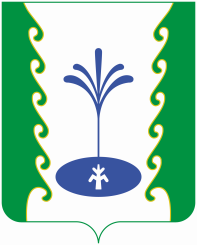 